BACK TO THE FUTURE
LESSON 13: THE LAMB OPENS THE SEALS Part 1
Revelation 6:1-2
Daniel 9:24—27The Prophecy refers to Israel — Daniel 9:24.	Six prophetic events.		(1) Tribulation		(2) Millennium		(3) Jews saved in tribulation		(4) Christ’s reigning		(5) Jews accepting Messiah		(6) Jesus crowned in Jerusalem
At the end of this last week, the True Messiah will come.These weeks do not run continuously. There is a gap of nearly 2,000 years between the 69th & 70th week.Other time gaps of divine programs:			a. Jesus’ birth — from Isaiah 9 to Matthew 1.			b. Jesus’ triumphant entry & the Millennium — Zechariah 9:9—10.			c. Christ’s early ministry & the Tribulation — Isaiah 61:1—2.I. THE ___________________ SEAL — 6:1—2 	A. ________________________ is about to fall.	B. The first ____________________________ — vs. 2 II Thessalonians 2:11; Matthew 23:27 This rider carries a bow with no arrows, a symbol of peace.		1. He is given a _______________________.		2. Antichrist is permitted to ______________________.		3. His personal ______________________________________.a. An ________________________ genius — Daniel 8:23 
b. An ________________________ genius - Daniel 11:36			c. A _________________________ genius — Revelation 17:11—12 			d. A _________________________ genius — Revelation 13:16—17			e. A _________________________ genius — Revelation 6:2 			f. A _________________________ genius — Revelation 13:8		4. He will _________________________________  through several ways.		5. He will be _____________________________________.He begins by _____________________________ the western power block after being with the leaders of the ten nations for only an hour.Makes a 7 year ________________ covenant with Israel & breaks it after 3 1/2 years.Gains control over the ____________________________ after the Russian invasion.Attempts to destroy ___________________________.Destroys the false _______________________ system.Sets ________________________________ up as God._______________________________ over all nations._____________________________ by Jesus in the Battle of Armageddon.The __________________________ to be thrown into the lake of fire.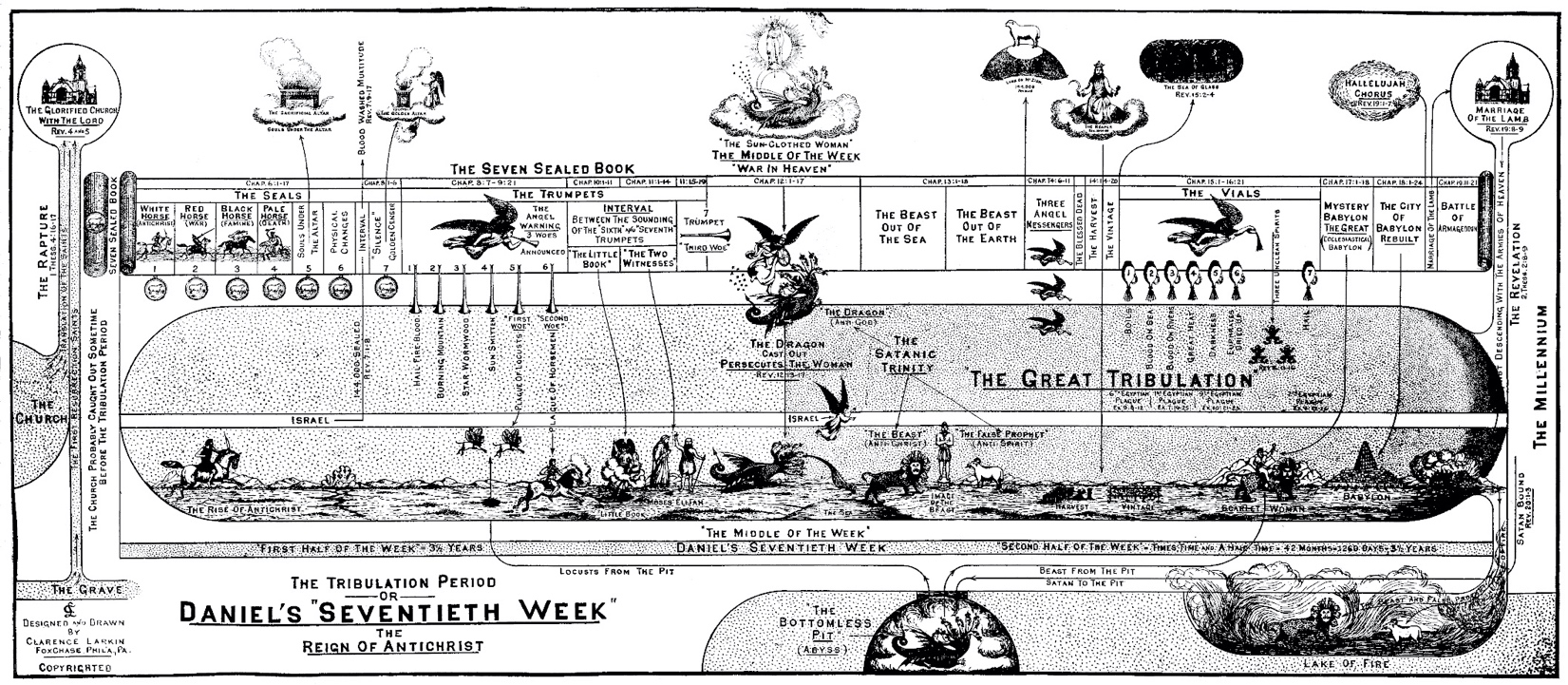 